Тема: Изменение имён прилагательных по родам 

Цель: изучение правил определения рода имён прилагательных. 

Задачи: 
1. 
Формировать умение распознавать прилагательные в речи; определять род имён прилагательных. 
2.Развивать мышление, память ,внимание. 
3. Воспитывать умение чувствовать: понимать и любить красоту природы; пробуждать интерес к урокам русского языка. 

Тип урока: урок объяснения нового материала. 

Оборудование: компьютер, интерактивная доска, учебник для 3класса УМК Школа России  авторы: В.П Канакина ,В.Г Горецкий, нетбуки 

Ход урока. 
1. Организационный момент. Откроем тетради, запишем число и классная работа . 
-Руки? 
-На месте! 
-Ноги? 
-На месте! 
-Локти у края? 
-Спина прямая! 
2. Актуализация знаний. 
- Сегодня, на этом уроке мы много узнаем, поймём. 
- Посмотрите на экран. Какие предметы вы видите? 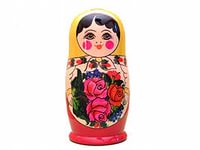 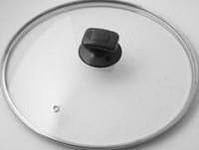 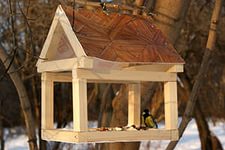        (Матрёшка              крышка                            кормушка   )
- Назовите их.  
- Какая орфограмма   в  этих словах? (парная согласная  в корне  слова) 
- Вспомним, как проверяются парные согласные в корне слова? 
- Назовите пропущенную букву в этих словах. (ш ). 
а) Минутка чистописания. Именно эту букву мы и повторим сегодня на чистописании 
- Как хорошо у вас получилось. Найдите и обведите самую красивую букву. 
б) Словарная работа. -Посмотрите на экран. Какой часть речи являются данные слова?-К данным именам существительным  вы должны подобрать имена прилагательные в соответствии с их признаком.
(Заяц    маленький, сахар белый, помидор красный, сирень душистая брюки чёрные, перец  горький) Допишите ещё одно существительное  утро (сегодня  оно было какое?) солнечноеЗадание  выполняет под руководством учителя. Укажите над именами существительными род. Как узнать род имени существительного?-У какого существительного вы не смогли определить род? (у существительного  брюки )Почему? (так как  это существительное употребляется только во множественном числе обозначает парный предмет) -У имён прилагательных выделите окончания.-Что вы заметили в окончаниях имён прилагательных? Почему окончания имён прилагательных разные?Сформулируйте тему нашего урока. Изменение имён прилагательных по родам  
- Вы правы. Тема нашего урока: «Изменение имён прилагательных по родам». 3. Изучение нового материала.-Как же определить род имени прилагательного?Обратимся к учебнику стр.72Выслушиваются ответы детей.-А по каким признакам ещё можно определить род имён прилагательных?(прослушивание  правила )Ответы детей. Возвратимся к нашим словосочетаниям и определим род имён прилагательных.(выслушиваются ответы)Сядьте красиво, продолжим урок. Посмотрите внимательно на экран, сравните эти два текста.  - Прочитайте:Русская матрёшка.
Матрёшка –это кукла. Мастера наделили матрёшек красотой. У матрёшки лицо ,шаль и платье. Русская матрёшка –подарок.Русская матрёшка.Матрёшка –это деревянная  кукла. Русские мастера наделили матрёшек красотой .У матрёшки румяное  лицо, нарядная шаль и яркое платье .Русская матрёшка – лучший подарок.- Какой текст вам нравится больше? Почему? (более точное описание, более красивый текст). 
- Назовите слова, которые помогли украсить этот текст.(Один ученик эти слова подчёркивает на интерактивной доске)- Что они обозначают? На какие вопросы отвечают? -Выпишите из второго текста имена  существительные ед.числа вместе с именами прилагательными с которыми они связаны и определите род имен прилагательных.(Один ученик работает у доски.)- Вы догадались, какие это части речи? (имена  прилагательные) 
Вывод. 
- Какую роль имя прилагательное играет в нашей речи? (Они украшают речь, дают точное описание предмета. )
Вывод: род имени прилагательного зависит от рода имена существительного с которым оно согласовано. По каким ещё признакам можно определить род имени прилагательного? (ответы детей)Откройте учебники на странице 73. Выполним упр.126
- Молодцы! Вы отлично поработали, а теперь пора отдохнуть 
4. Физкультминутка. 
Руки подняли и помахали - 
Это деревья зимой. 
Локти согнули, кисти встряхнули - 
Ветер сбивает снежок. 
Плавно руками помашем - 
Это к нам птицы летят. 
Как они сядут, покажем - 
Крылья мы сложим назад. 
(Дети выполняют движение по тексту) 

5. Закрепление изученного материала. Работа на интерактивной доске. Распределите имена прилагательные в три корзинки.Мужской   род                              женский род                               средний род
Дятел чёрный 
ворон  красноголовый 
сова  мудрая
зяблик звонкий Проверка 
- А сейчас я хочу проверить, насколько вы были внимательны и как усвоили тему урока. Проведем мини-тест. 
Тест по теме: «Имя прилагательное». (работа в нетбуках)
1. Имя прилагательное обозначает: 
а) предмет; 
б) признак предмета; 
в) действие предмета; 
2. Имя  прилагательное связано по смыслу: 
а) с прилагательным; 
б) с глаголом; 
в) с существительным; 
3. Имя прилагательное отвечает на вопросы: 
а) что  делает?  что сделает?; 
б) какой?  какая?  какое?   какие? 
в) кто?  что? 
4. Имена прилагательные подчёркиваем: 
а) волнистой линией; 
б) одной чертой; 
в) двумя чертами. 5.Имя прилагательное стоит в том же роде,  что и:а) глагол 
б) существительное 
в) прилагательное
12. Итог урока. 
- Подведём итог урока. … Пожалуйста! ( подготовленный ученик) 
Я слово ищу необычное, звучное, 
Особое, сильное, самое лучшее, 
Короткое, длинное, красное, синее, 
Неброское, яркое, очень красивое, 
Оно уменьшительное или ласкательное, 
А называют его… прилагательное. 
- Какая часть речи помогла вам правильно ответить на вопрос? Что она обозначает? На какие вопросы отвечает? Какую роль имя прилагательное играет в нашей речи? 
Выставление оценок. Мне очень понравилось, как вы работали на уроке. Особенно хочу отметить…, вы за урок получают. … А также все получат оценки и за тесты. 
12. Домашнее задание.стр.74 ,упр.12713. Рефлексия. - Дети, вы молодцы! Хорошо поработали. Откройте  свои нетбуки и нарисуйте своё настроение, а я покажу вам своё (слайд моё настроение). 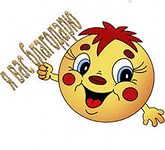 - Я рада, что наши настроения совпадают. 
- Встаньте, спасибо за урок, урок окончен.